5.2.2 Percentage of students qualifying in state/national/ international level examinations during the last five years (eg: JAM/CLAT/GATE/ GMAT/ CAT/ GRE/ TOEFL/ Civil Services/State government examinations)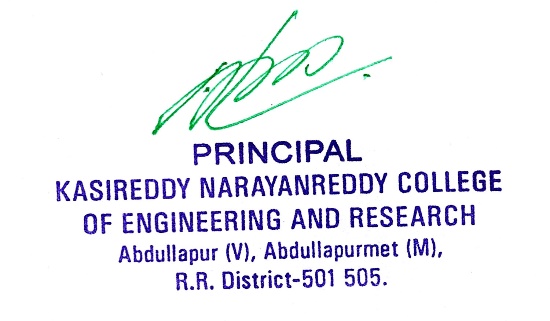 S.NOFINDING OF DVVFINDING OF DVVURL1List of student’s year wise under each categoryList of student’s year wise under each categoryView Document2Qualifying Certificates of the students taking the examination year wise under each category2021-22View Document2Qualifying Certificates of the students taking the examination year wise under each category2020-21View Document2Qualifying Certificates of the students taking the examination year wise under each category2019-20View Document2Qualifying Certificates of the students taking the examination year wise under each category2018-19View Document 2Qualifying Certificates of the students taking the examination year wise under each category2017-18View Document